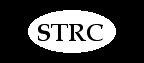 Hi all,  ,just a quick update regarding pain, but first here is a note I got from a client re. the Shaklee Vitalizer. My story is the same as hers. “In response to last update re. Shaklee:  Btw, I have been taking the Shaklee vitalizer packet for at least a year and have not gotten Covid when others around me have”.When the variants came out, I decided to add HCQ (Hydroxychloroquine)  and still take one pill of that per week, and again no covid, shots or boosters and have never gotten sick..So here is the info on pain that I think is so fascinating and may help some of you. I know many of you are not in pain, but for those who are, I thought you’d want to know and pass this info onto others. I have a dear friend whose back has been disintegrating and she has been in horrible pain unable to do anything but lie around, and then her Dr. referred her to this pain clinic in Albuquerque about 10 days ago. She went, had the very short treatment and within 4 days was nearly pain free and will not need another treatment for a year! The Dr. told her she will have less nd less pin as time goes on. For months I’ve been hearing about sound/radio frequency  therapy for all sorts of ailments. It’s natural, safe and covered by insurance. I’m sure there are places all over the country doing these treatments and encourage you to do some research locally where you live to see if something is available. My friend first had a mild lidocaine drip to put her out for just a few moments. The Dr inserted a probe (but no medicine  injected into her body), and the sound or radio frequency somehow deadened the nerves carrying the pain message to the brain. Then she woke up, and went home. Please watch this short video interview first with her Dr.  and then I have his contact info below: If you’re interested, I encourage you to watch it soon, as it’s  a news broadcast, and I don’t know how long it will be available:The Wellness Hour with Randy Alvarez  Here is the link    https://www.youtube.com/watch?v=e7OzD5YnTtERadio-frequency Ablation (RFA)                           Anesthetic used: lidocaine                                              Diego Gonzales MDNMPainAssociates.com(505) 633-4141Then here is a product for pain that I think could be somewhat related to the info. above. I am NOT recommending this, as I’m not in pain, have never used it and don’t know anyone who has, but heard it advertised and thought you’d be interested. If I were in pain, I’d personally order some:Here are two websites regarding the product:https://qenewstoday.com/pain/https://qepain.com/That’s all for now. I hope this info. Will help some of you. love, Abbie